Códigos Divinos de Cura e Como Usá-los (Atualização)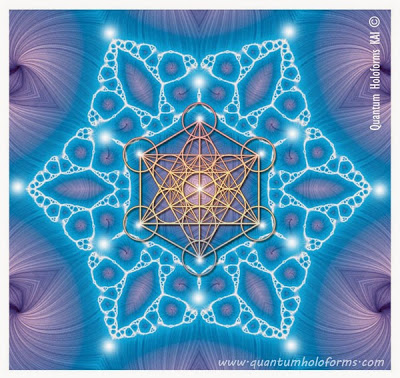 É hora de discutir os vários códigos de cura e como usá-los. Estes códigos são ferramentas de cura quântica que são seguros para uso em tudo e todos, e não têm efeitos colaterais.Uma vez que eles são quantum, a intenção e a energia da pessoa usá-los tem um pouco de "efeito" no quão poderosos eles vão ser quando eles são usados.Nas mãos de alguém com uma poderosa energia do coração - o que tem mais a ver em sua força de vontade e sua capacidade de estar ativamente envolvido em sua missão de vida e conectado a fonte do que qualquer outra coisa - eles vão trabalhar, instantaneamente.Por exemplo, o meu filho tinha uma picada de inseto no nariz ontem em um piquenique. Eu dei o código para picada de inseto para o meu amigo, a mãe de outra colega, pelo texto. Ela deu-lhe. E ele escreveu no ar sobre a picada. Cinco minutos depois, ele estava jogando, sem dor. E eu não podia ver a marca da picada quando eu peguei ele na escola 20 minutos mais tarde.Com energias mais baixas eles ainda são eficazes, mas talvez não tão dramático em seus resultadosCOMO USAR OS CÓDIGOS DE CURA.Saiba como eles irão funcionar com a pratica de sua utilização.Os espaços entre os números são IMPORTANTES - certifique-se de copiá-los exatamente como estão escritos para que produzam efeito.Existem três maneiras de usar os códigos:• Escrever na parte do corpo, ou numa etiqueta e colá-la no corpo em qualquer lugar da aura.• Escrever no ar sobre a parte do corpo.• Se receber on-line no seu telefone ou tablet, amplie o número na tela e segure-o sobre a parte do corpo ou comida item que deseja aplicar o código com a intenção de utilizar.Em todos os três métodos, Arcanjo Rafael e a Mãe Divina realmente ESTARÃO presentes no momento e providenciarão o poder de onde estiverem para o código funcionar.É a sua prática, habilidade, desejo, intenção e confiança que farão a diferença na Cura partindo de você, através de sua aura para ajudar QUEM deseja curar.Também existe uma forte influência das energias que estão em Gaia, neste momento, que estão muito altas, desde os dias de Atlântida e Lemúria - pense nisso como uma "sopa de Energia", que também fornece a energia essencial de cura para esses códigos funcionarem. Quanto maior for a vibração, melhor esses códigos funcionarão, em todos os sentidos.PODEM OS CÓDIGOS DE CURA SEREM COMBINADOS OU REPETIDOS?Sim. Não há mal nenhum em misturar esses códigos. Eles podem ser usados quantas vezes desejar para obter o resultado que procura.E SE OS CÓDIGOS DE CURA NÃO FUNCIONAREM?Esta é a energia de cura. É como Reiki. Reiki sempre ajuda e não tem efeitos colaterais. No entanto, a cura pode ocorrer em níveis mais profundos do que aquilo percebido pelos olhos. A doença é o resultado de um desequilíbrio energético que é muito difícil para a maioria das pessoas. Enquanto o desequilíbrio não for corrigido, ela se manifesta no corpo físico. Então lembre-se de que, quando estiver usando medicina energética, a cura será, tanto para o desequilíbrio energético subjacente, como para o físico. Às vezes, a cura física ocorre em primeiro lugar, como no meu filho. Às vezes, a cura mais profunda acontece. De qualquer forma, a cura está acontecendo, tendo apenas que confiar nela.OS CÓDIGOS DE CURA SUBSTITUEM MÉDICOS?Talvez nos tempos de Lemúria e Atlântida sim. No entanto, hoje, com relação às doenças, existe uma tendência para a cura que chamo de ”Trabalhar seja como for"- Ou "Cuide do Maior e Deixe o Resto”. O Dr. Masaru Emoto, um curandeiro maravilhoso, insiste para que todos os seus pacientes continuem seu tratamento padrão, com sua água "equilíbrando" a cura energética,  fazendo sua parte junto com ele. Este é o procedimento que eu recomendo - pense nestes códigos como "camadas" poderosas para serem adicionadas à sua, em todos processos de cura. Lembre-se que a medicina e intuitivos médicos, também são os que dão o diagnóstico e planejam o tratamento. Eles estão familiarizados com as doenças e sua progressão natural. É bom ter alguém com esse conhecimento para acompanhar o seu progresso e, talvez, ver o milagre dos códigos de cura diretamente através do resultado de seus esforços!O amor é uma energia de vibração muito elevada. É essencial para a vida e para toda a cura que se realiza, em tudo, em todos os lugares.Os Códigos de cura vão ser organizados por Sistemas e este documento será atualizado à medida que mais e mais códigos de Cura 'vêm através' da Mãe Divina, Arcanjo Rafael, e a Fonte.I. Sistema Nervoso Central.• 23 74 555  para curar dores de cabeça em geral.• 58 33 554  para curar enxaqueca.• 95 96 562 para a enxaqueca que não respondem a 58 33 554 ou dor de cabeça de outra forma não respondendo a 23 74 555 - por exemplo, dor de cabeça, com início de gripe ou resfriado.• 71 81 533 para dor nas costas em geral.• 71 91 334 para lumbago.• 87 47 838 para problemas com o nervo ciático.• 78 78 833 para prolapso do disco intervertebral.• 89 87 438 para um abaulamento ou hérnia de disco intervertebral.• 23 31 443 para a dor crônica em geral.• 78 89 535 para os primeiros socorros em acidentes vasculares cerebrais no caminho para o tratamento definitivo no hospital.• 54 32 175 para a recuperação de um acidente vascular cerebral.• 88 21 233 por vírus do herpes.• 33 45 634 por danos celulares, de qualquer tipo.• 88 33 421 para problemas de audição e surdez.• 87 89 114 para Esclerose Lateral Amiotrófica• 29 56 932 para a demência• 25 49 563 para Alzheimer demência (pode ser utilizado juntamente com 29 56 932)• 42 37 346 para a irritação ocular, especialmente aquela que está associada com dor de cabeça.• 34 56 879 para o zumbido.II. Para Problemas Psicológicos.• 84 72 723 para vícios.• 78 19 335 para transtornos alimentares.• 33 49 586 para a ansiedade devido à separação entre mãe e filho; para saudade.• 25 36 397 para a doença de álcool e seus abusos.• 25 37 536 para as memórias dolorosas do passado, tanto conscientes e subconscientes (PTSD).• 86 42 789 para crianças com notáveis distúrbios comportamentais (ver aviso legal).• 25 36 933 para o transtorno de ansiedade generalizada (TAG).• 25 39 579 para o transtorno bipolar, manias.• 25 33 698 para as vítimas de violência doméstica.• 29 63 586 para a depressão em crianças e adultos.• 25 67 993 para se divertir! Ter uma visão mais positiva.• 45 32 246 para a confiança.• 35 42 888 para a força de vontade.• 51 86 923 para o aterramento.• 45 88 623 para a concentração.• 72 84 555 para ataques de pânico.• 42 58 725 para ataques de medo.• 66 82 121 para ataques de raiva.• 76 33 121 para pensamentos problemáticos.• 44 70 831 para reforço do espírito de descoberta, aventura e entusiasmo pela vidaIII. Cabeça e Pescoço.• 13 14 335 para as alergias, em geral.• 35 41 553 para dor de dente.• 88 21 233 para as lesões do vírus herpes.• 22 55 732 para seios.• 56 23 899 para a inflamação do ouvido médio.IV. Os Olhos e Visão.• 77 78 176 para glaucoma, pressão elevada no interior do olho.• 77 78 177 para catarata da lente do olho.• 13 78 887 para terçol• 44 37 224 para a conjuntivite.• 29 37 853 para a melhoria na visão.• 42 37 346 para a irritação ocular, especialmente aquela que está associada com dor de cabeça.• 99 65 491 por má visão e cegueira de qualquer causa.V. Sistema Endócrino• 44 34 131 para diabetes e balanceamento do nível de insulina• 44 34 135 para úlcera diabética / infecção dos pés• 31 22 778 para perder peso• 86 86 694 para a regulação da glândula tireóideVI. Coração e Circulação.• 11 84 744 para a regulagem da pressão arterial, a ser usado para altas ou baixas pressões igualmente.• 98 88 119 para infarto do miocárdio, como primeira linha de tratamento a caminho do hospital.• 11 11 171 para a anemia e para o sangue saudável.• 33 59 674 para a cardiomiopatia hipertrófica.VII. Sangue.• 51 61 987 para o mieloma múltiplo• 40 69 997 para o linfomaVIII. Os pulmões e respiração.• 21 22 413 para a asma.• 84 72 723 para o vício (tabaco).• 88 81 643 para a inflamação dos pulmões.• 31 27 459 para a doença de altitude.• 87 65 423 para desconforto respiratório.• 27 38 963 para a doença pulmonar obstrutiva crónica (COPD).• 20 53 961 para a doença intersticial pulmonar.• 25 56 551 para diminuir as sequelas da apneia obstrutiva do sono.IX. Sistema Digestivo.• 83 33 889 para náuseas.• 83 41 783 para enjoos de viagem.• 87 47 988 para a hepatite de origem viral e outras razões.• 22 35 966 para a hepatite C.• 22 35 297 para a cirrose do fígado.• 72 48 496 para o câncer de fígado, que é primário - carcinoma hepatocelular.• 45 39 373 para a pancreatite e suas sequelas.• 64 47 196 para câncer de pâncreas.• 13 45 899 para dor de estômago.• 45 45 899 para diarreia.• 87 45 675 para diarreia muito forte.• 45 55 899 para a constipação.• 25 35 896 para a constipação, que é crônica e de longa data.• 25 39 963 para câncer de cólon.• 25 36 983 para o câncer retal.• 42 53 899 para fins de balanceamento de um intestino irritável.• 33 37 899 para remoção de parasitas, vermes, e também etérica ligações/parasitas.• 35 87 225 para perda de apetite.• 31 22 778 para perder peso.• 78 83 434 para hemorroidas.• 38 37 684 para o inchaço.• 86 66 431 para a flatulência• 25 59 963 para fístulas entéricas de intestino,  bexiga, vagina, reto, outras do intestino e pele.• 27 55 362 para o refluxo gástrico.• 38 97 143 para psilose celíaca.X. Sistema Renal.• 68 43 833 para pedras nos rins• 63 34 831 para pielite, inflamação da pélvis renal.• 76 42 688 para o reforço da função renal• 87 33 478 para a inflamação da bexiga• 25 26 332 para a cistite intersticial• 20 02 936 para aqueles que estão em terapia renal substitutiva - hemodiálise e diálise peritoneal - a experiência menos contratempos e os efeitos colaterais desse tratamento e ter uma experiência mais suave global. Isso inclui a colocação de acesso para diálise, mantendo o acesso de trabalho e aberto, e tolerar mudanças de fluidos e eletrólitos com cada sessão de diálise de qualquer tipo - hemodiálise ou diálise peritoneal.• 25 37 353 para a hipertrofia benigna da próstata• 93 65 897 para a doença renal policística• 84 93 456 para a doença renal crônica• 35 47 375 para a infecção do trato urinário (ITU)• 78 22 938 para o câncer renalXI. Órgãos reprodutores feminino.• 11 12 121 para um bom parto.• 11 32 899 para sintomas com a menstruação, inchaço, a TPM, dor.• 31 31 798 pré-menopausa, peri-menopausa, menopausa e problemas.• 88 21 233 para o vírus do herpes.• 38 31 418 para remoção de verrugas.• 25 38 576 para câncer de ovário.• 56 93 787 para câncer de ovário metastático.• 79 37 854 para o câncer de mama.• 23 42 197 para infecção por fungos.• 29 35 531 de câncer uterino – endometrial.• 92 96 144 para o câncer do colo do útero.XII. Órgãos reprodutores masculino.• 88 21 233 para o vírus do herpes.• 38 31 418 para remoção de verrugas.• 25 37 353 para a hipertrofia benigna da próstata.XIII. Ossos, articulações e doenças auto-imunes.• 34 41 323 para artrite e artrose.• 26 51 329 para artrite-- doença articular degenerativa (DAD).• 53 23 411 para sarcoide equinos (não tenho certeza se isso se aplica para sarcoide humano também).• 83 73 879 para afecções reumáticas.• 43 14 223 para a inflamação geral.• 35 31 223 lugares para purulentas de inflamação.• 44 34 135 para úlcera diabética/infecção nos pés.• 33 45 634 por danos celulares, de qualquer tipo.• 78 43 149 para entorse.• 33 14 871 para a psoríase.• 20 06 391 para a artrite psoriática.• 81 74 311 para o eczema em geral.• 29 58 321 para a displasia congênita de quadril.• 86 47 890 para os ossos mal curados.• 95 66 331 para granulomatose de Wegener.• 88 45 363 para dores musculares, especialmente após o exercício.XIV. Doenças Infecciosas.• 88 21 233 para o vírus do herpes.• 43 14 223 para a inflamação geral.• 35 31 223 lugares para purulentas de inflamação.• 44 34 135 para úlcera diabética/infecção dos pés.• 38 89 332 para a redução da febre.• 33 45 634 por danos celulares, de qualquer tipo.• 38 31 418 para remoção de verrugas.• 23 31 878 para a varicela.• 86 42 789 para as condições típicas da infância e doenças (ver aviso legal).• 25 37 661 por MRSA (Staphylococcus aureus resistente à meticilina).XV. Câncer• 14 44 338 para todos os cânceres, em geral.• 33 45 634 por danos celulares, de qualquer tipo.• 64 47 196 para câncer de pâncreas.• 25 39 963 para câncer de cólon.• 25 36 983 para o câncer retal.• 40 69 997 para o linfoma.• 25 38 576 para câncer de ovário.• 56 93 787 para câncer de ovário metastático.• 79 37 854 para o câncer de mama.• 11 47 382 para o carcinoma de células de Merkel.• 29 35 531 de câncer uterino – endometrial.• 92 96 144 para o câncer do colo do útero.• 78 22 938 para o câncer renal.XVI. Traumas, em trauma contusos e penetrantes, devido a acidentes• 44 56 789 cicatrização de feridas abertas (escrever no ar acima da ferida).• 33 78 133 cicatrização de ferimentos graves no abdômen quando a cirurgia não está disponível.• 44 57 678 cura de fraturas expostas, quando a cirurgia não está imediatamente disponível.• 78 43 149 para entorses.• 19 19 311 para queimaduras, também queimaduras solares.• 18 19 811 para os primeiros socorros para insolação pensado juntamente com outras medidas.• 33 14 993 para insolação.• 25 36 897 para a dor no local da cirurgia depois que tudo é curado.• 31 27 459 para a doença de altura.• 25 33 577 para quando você bater-se e isso dói - trauma leve.XVII. Doenças de Pele.• 87 68 433 para alívio da coceira.• 22 33 311 para picadas de insetos.XVIII. Cura de Natureza Espiritual e Consumo de Alimentos.• 24 46 713  Neutralização de alimentos geneticamente manipulados, ou OGM.• 82 41 576  Código muito poderoso e eficaz para neutralizar OGM (cuidado com as pessoas sensíveis à energia que podem se sentir este "impulso" e certifique-se sempre. Aterre-se cuidadosamente antes de usar este código. Isso é mais poderoso do que o primeiro código, porque a energia de cura que é transmitido a partir Espírito é mais intensa do que o primeiro código).• 24 57 892  Neutralização de todos os componentes tóxicos introduzidas para alimento de processamento.• 24 67 987  Neutralização de aditivos de alimentos para facilitar a produção de redução de custos, e não de saúde.• 24 60 123  Faz frutas e legumes amadurecem à plena maturidade para o máximo de saúde.• 42 67 982  Salvar alimento quase estragados a ser comestível (provará ok).• 99 42 167 Neutraliza o efeito de etanol (EtOH, ou álcool). Use com cuidado onde o álcool é usado para inibir o crescimento microbiano nos alimentos ou remédios.• 88 44 578 Aumenta a nutrição do alimento que dá vida (pode ser combinado com outros códigos) Se desejar usar apenas um código, use este.• OS CÓDIGOS DE ÁGUA - para equilibrar as energias masculinas e femininas, escrever esses dois números em lados opostos do recipiente de água 99 77 654 e 44 111 66 --- isso cria um vórtice que coloca a cura para a água que se pode beber para equilibrar as energias dentro de si e sua família e seu local de trabalho (escrevê-lo na máquina de café e refrigerador de água!)• 33 37 899 para remoção de parasitas, vermes e também ligações/parasitas etéricos.• 86 45 378 para os seres humanos e animais que tenham sido expostos a altas doses radiações, que possa ser letal por algum tempo. (Este código deve ser usado somente nestas circunstâncias. É muito poderoso e de outra forma poderia causar danos).• 76 76 893 para a fibromialgia• 88 44 242 para a abertura do terceiro olho, todavias somente se for permitido em seu plano de vida atual• 88 26 789 para a abertura do chakra da garganta para uma melhor capacidade de comunicação (use somente com a permissão do seu Eu Superior e guia intuitivo toda vez que for usado - há risco de um efeito colateral de energia 'jam' que pode ter de ser lançado por um Mestre de Reiki na pessoa que usa-lo sem essa permissão. Esse é um poderoso código).• 88 76 543 para a abertura do chakra do coração quando ele está fechado - bom para a baixa autoestima, falta de amor-próprio, baixa autoaceitação e lesões profundas a nível de alma. Não irá resolver o desequilíbrio cármico, mas dá um bom suporte no processo de cicatrização. Use com permissão de seu Eu Superior ou Orientação Interior se usar em si e também com a permissão a nível de alma, se usado para ajudar a curar outro.• 88 27 465 para a autocura da alma. Com este código, energias de cura quântica são fornecidas para acelerar o processo de cura da alma. O que, de outra forma levariam anos, pode ser curado por um amador, será realizado em semanas ou meses. Tal como acontece com outros códigos de natureza espiritual, não se esqueça de verificar com o seu Eu Superior ou Orientação Interior a adequação do seu uso.• 51 86 923 para o aterramentoOBSERVAÇÕES:O Arcanjo Rafael informa sobre o Código 86 42 789:Este código é seguro para uso em crianças - há uma função de segurança para a energia – não muito intensa e não podem causar danos.Trata-se de um código de duplo propósito, um para preocupações mentais/comportamentais e outro para doenças comuns da infância.Para o TDAH: continuar todos os medicamentos prescritos por um médico, pois a retirada abrupta pode ter consequências substanciais para a saúde de seu filho.PARA SUSPEITA DE TDAH: Não existe nenhum dano no uso do código, mas se não houver melhora, por favor, levar a criança para um tratamento médico pleno.Este código pode nunca ser aplicado em animais - a energia é tão forte que vai matá-los EM POUCO TEMPO.Para usar o código corretamente:• Escrever o código na região do peito• Colocar a pessoa em repousar durante pelo menos uma hora sem grandes tensões, não dirigir veículo de qualquer tipo - a capacidade de resposta fica limitada por várias horasEste código pode ser usado com as mesmas instruções para o sarampo, rubéola (sarampo alemão), nariz, dor de ouvido/garganta, atribuível a inflamação e poliomielite.Use o seu coração e sua orientação interior.Pratique até que sinta que tenha a habilidade de aplicá-los com o máximo benefício.Peça por toda a assistência divina para ajudá-lo toda vez, tambem para corrigir eventuais erros que possa acidentalmente cometer ao usá-los.Com Amor.Aloha e Mahalos,Namaste